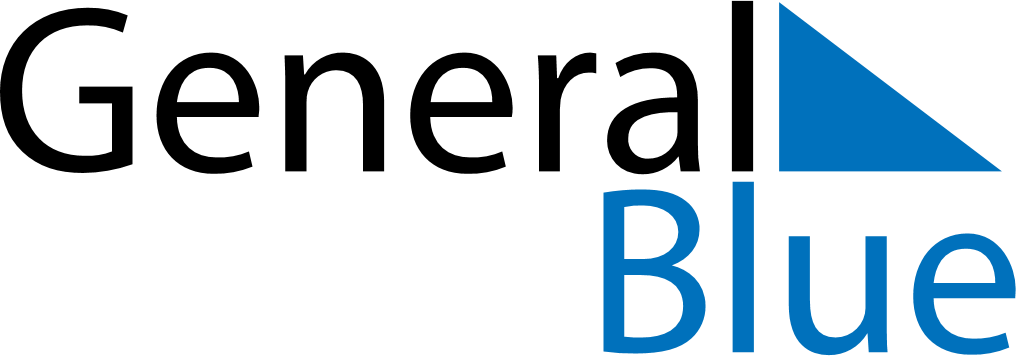 April 2020April 2020April 2020April 2020MayotteMayotteMayotteMondayTuesdayWednesdayThursdayFridaySaturdaySaturdaySunday1234456789101111121314151617181819Easter Monday202122232425252627282930Abolition of Slavery